===========================================================13.10.2016                                       с. Рязановка                                         №  44-п О подготовке проекта внесения изменений в Правила землепользования и застройки Рязановского сельского поселения Асекеевского района Оренбургской областиВ целях исполнения ПРЕДПИСАНИЯ Министерства строительства, жилищно-коммунального и дорожного хозяйства Оренбургской области «О принятии мер по приведению Правил землепользования и застройки муниципальных образований Оренбургской области в соответствие с требованиями Градостроительного кодекса Российской Федерации», руководствуясь  Градостроительным кодексом Российской Федерации  (в редакции Федерального закона от 3 июля 2016г. № 373 –ФЗ «О внесении изменений в градостроительный кодекс Российской Федерации….» и Уставом муниципального образования Рязановский сельсовет постановляю:1. Приступить к подготовке проекта внесения изменения в Правила землепользования и застройки муниципального образования Рязановский сельсовет Асекеевского района Оренбургской области, утвержденные решением Совета  депутатов муниципального образования Рязановский сельсовет от 31.05.2014 № 121 ( далее- Правила землепользования и застройки)2.Утвердить Порядок и сроки проведения работ по подготовке проекта внесения изменений в Правила землепользования и застройки (приложение №1).3. Разработчику проекта правил землепользования и застройки определить в соответствии с Федеральным законом от 05.04.2013 № 44-ФЗ.4. Финансирование работ осуществить за счет средств бюджета администрации муниципального образования  Рязановский сельсовет Асекеевского района Оренбургской области.5.  Настоящее постановление разместить на официальном сайте в сети Интернет.6. Контроль за выполнением настоящего Постановления оставляю за собой.4. Настоящее постановление вступает в силу с момента подписания и подлежит официальному опубликованию.Глава администрации                                                                                              А.В. БрусиловПриложение № 1к Постановлениюадминистрации муниципального образованияРязановский  сельсоветПорядок и сроки проведения работ по подготовке проекта внесения изменений в Правила землепользования и застройки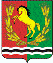 АДМИНИСТРАЦИЯМУНИЦИПАЛЬНОГО ОБРАЗОВАНИЯ РЯЗАНОВСКИЙ СЕЛЬСОВЕТ АСЕКЕВСКОГО РАЙОНА ОРЕНБУРГСКОЙ ОБЛАСТИП О С Т А Н О В Л Е Н И Е№п/пПорядок проведения работ по подготовке проекта ПравилСроки проведения работИсполнитель, ответственное лицо1Разработка проекта внесения изменений в Правила землепользования и застройки10 рабочих дней со дня заключения МК контракта (Договора)Специалист администрации2Проверка проекта внесения изменений в Правила на соответствие требованиям технических регламентов, генеральному плану поселения, схемам территориального планированияВ течении 2 рабочих дней со дня получения проектаКомиссия по подготовке проекта правил землепользования и застройки3Принятие постановления о направлении проекта внесения изменений в Правила Главе муниципального образования или в случае обнаружения его несоответствия требованиям и документам, в комиссию на доработкуПо окончании проверкиГлава администрации муниципального образования Рязановский сельсовет7Утверждение постановления о проведении публичных слушаний по проекту внесения изменений в Правила землепользования и застройкиВ течении 2 дней со дня получения проекта правилГлава муниципального образования Рязановский сельсовет8Опубликование постановления о проведении публичных слушаний по проекту внесения изменений в ПравилаВ течении 2 дней с даты принятия постановленияспециалист администрации9Проведение публичных слушаний по проекту внесения изменений в Правила, с оформлением протокола слушанийМинимум 2 месяца максимум 4 месяца со дня опубликования проекта правилСостав участников публичных слушаний по подготовке проекта внесения изменений в Правила землепользования и застройки10Подготовка заключения по результатам проведения публичных слушанийВ течении2 дней со дня проведения слушанийКомиссия по подготовке проекта Правил землепользования и застройки11Опубликование заключения о проведении публичных слушанийВ течении 2 дней со дня проведения слушанийспециалист администрации12Принятие решения о направлении проекта Правил, протокола публичных слушаний и заключения в Совет народных депутатов муниципального образования Рязановский сельсовет или об отклонении проекта внесения изменений в Правила или направлении его на доработку с указанием даты его повторного представления В течение 2 дней после представления проекта ПравилГлава администрации муниципального образования Рязановский сельсовет13Опубликование  утверждённых Правил землепользования и застройки в порядке, установленном для официального опубликования муниципальных правовых актов, иной официальной информации, и размещаются на официальном сайте поселения в сети "Интернет"В течение 2 дней после утверждения проекта Правилспециалист администрации